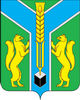 Контрольно-счетная палатамуниципального образования «Заларинский район»З АК Л Ю Ч Е Н И Е  № 14/31-зКонтрольно-счетной палаты МО «Заларинский район» на проектбюджета Хор-Тагнинского муниципального образования на 2021год и плановый период 2022 и 2023 годов23 декабря  2020 года                                                                                          п.ЗалариНастоящее заключение подготовлено мною, аудитором Контрольно-счетной палаты МО «Заларинский район»  Кантонист Т.С., на основании Положения о КСП, плана работы КСП на 2020 год, соглашения о передаче Контрольно-счётной палате полномочий по осуществлению внешнего муниципального финансового контроля, в рамках стандарта внешнего муниципального финансового контроля «Порядок осуществления КСП предварительного контроля  формирования проекта местного бюджета на очередной финансовый год и плановый период» (СВМФК-3).Общие положенияПроект бюджета Хор-Тагнинского муниципального образования (далее – Хор-Тагнинское поселение) представлен в Контрольно-счетную палату своевременно.Проект бюджета поселения  сформирован на 3 года:  на 2021 год и плановый период 2022 и 2023 годов. Перечень документов и материалов, представленных одновременно с проектом бюджета, в основном, соответствует требованиям ст. 184.2 Бюджетного кодекса РФ и Положению о бюджетном процессе Хор-Тагнинского муниципального образования, утвержденному  решением Думы от 30.01.2015 года № 32/99. Формирование основных параметров  бюджета поселения на 2021 год и плановый период 2022 и 2023 годов осуществлялось на основании ожидаемых параметров исполнения бюджета за текущий 2020 год, показателей прогноза социально-экономического развития муниципального образования  до 2023 года, основных направлений бюджетной и налоговой политики Хор-Тагнинского. Учтены изменения, внесенные в Бюджетный кодекс РФ, законодательные акты Иркутской области и муниципального образования.Анализ прогноза  социально-экономического развитияХор-Тагнинского муниципального образования на 2021-2023 годыВ соответствии с требованиями ст.173 БК РФ, одновременно с проектом бюджета  представлены отдельные показатели прогноза социально-экономического развития поселения на 2021 – 2023 годы. В муниципальном образовании разработана Стратегия социально-экономического развития Хор-Тагнинского муниципального образования до 2030 года, утверждённая Решением Думы №31 от 26.12.2016 года.  Для расчета проекта бюджета поселения взяты отдельные показатели прогноза социально-экономического развития территории, направленного, в основном, на поддержание достигнутого уровня развития и реализации инвестиционных замыслов хозяйствующих субъектов.Анализ отдельных показателей прогноза социально – экономического развития Хор-Тагнинского МО на 2021-2023 годы показал:Среднесписочная  численность  работающих в  2021-2023 годах  планируется на одном уровне 202 человек ежегодно это на уровне 2020 года.Фонд оплаты труда планируется на 2021-2023 годы в сумме 9,021 млн.руб. это еа уровне 2020 года.Согласно прогнозу на 2021-2023 годы в муниципальном образовании зарегистрировано10 индивидуальных предпринимателей на уровне 2020 года.Объем выручки от реализации  товаров,  услуг на 2021-2023 года не планируется.Анализ отдельных показателей прогноза социально-экономического развития   показал, что в уровне жизни населения Хор-ТагнинскогоМО  в 2021 году, по сравнению с 2020 годом,  и в плановом периоде 2022-2023 годов, значительные изменения пройдут в части переселения граждан из аварийного жилищного фонда за счёт субсидии из областного бюджета.Основные направления бюджетной и налоговой политикиХор-Тагнинского МО на 2021-2023 годыВ составе документов к  проекту бюджета  представлено Положение об основных направлениях бюджетной и налоговой политики Хор-ТагнинскогоМО на 2021 год и плановый период 2022 и 2023 годов (далее – Основные направления).Основной целью бюджетной и налоговой политики поселения, является обеспечение сбалансированности  и устойчивости бюджетной системы муниципального образования.Проведение  работы по повышению качества бюджетного планирования, увеличению поступлений доходов в бюджет,  оптимизации расходов и распределение финансовых ресурсов на приоритетные направления.В ходе проведения анализа представленных направлений Контрольно-счетной палатой отмечено, что основные цели и задачи  бюджетной и налоговой политики поселения  связаны с  направлениями бюджетной и налоговой политики района на 2021 год и плановый период 2022 и 2023 годов.Анализ прогноза доходной части бюджетаОсновные параметры  бюджета Хор-ТагнинскогоМО  на 2021 год и плановый период 2022 и 2023 годовтыс.рублейДоходная часть бюджетаДоходы бюджета Хор-Тагнинского  МО на 2021 год предлагается утвердить в объеме 26632,5тыс.руб., это на 161,1 тыс.руб. или на 1% больше ожидаемого исполнения  2020 года. На плановый период: в   2022 году в сумме 16 252,0 тыс.руб. с уменьшением на 39 %к уровню 2021 года и в 2023 годув сумме 15 141,5 тыс.руб. с уменьшением  на 7% к уровню 2022 года.Собственные доходы бюджета поселения запланированы на 2021 год в сумме 3254,2  тыс.руб., что на 164,5 тыс.руб. меньше   ожидаемого исполнения 2020 года. На 2022  год объем собственных доходов планируется в сумме 3357,6 тыс.руб. с увеличением на 3%  к уровню 2021 года и в 2023 году в сумме 3517,9 тыс.руб. с увеличением на 4% к уровню 2022 года.В соответствии с действующим законодательством, все источники доходов бюджета поселения закреплены за соответствующими главными администраторами доходов, которые отражены в Приложении № 2 к решению о  проекте бюджета, и которые обязаны осуществлять контроль за правильностью исчисления налогов, полнотой и своевременностью их уплаты, принимают решения о взыскании пени и штрафов по ним.Налог на доходы физических лиц, прогноз поступления налога в бюджет в 2021 году составляет 462,0 тыс. руб. увеличением  на 17,0 тыс.руб. или 3% к ожидаемым поступлениям 2020 года и на плановый период 2022-2023 годов с небольшим увеличением на 4% ежегодно. Расчет основан на данных по фонду оплаты труда и социальным  выплатам работникам предприятий, бюджетных учреждений  и денежного содержания муниципальным служащим.Плановые показатели по налогу на доходы физических лиц на 2021-2023 годы не учитывают  темп роста заработной платы работников бюджетных учреждений в соответствии с нормативно-правовыми актами Иркутской области.Налоги на товары (работы, услуги), реализуемые на территории Российской Федерации, прогноз поступлений по акцизам по подакцизным товарам (продукции), производимым на территории Российской Федерации 2021 год составил 2 076,2 тыс. руб. (-1%) к ожидаемым поступлениям 2020 года, на 2022 год в сумме 2 160,6 тыс.руб. и на 2023 год 2 299,0 тыс.руб. с уменьшением на 10%  ежегодно. Указанные средства образуют дорожный фонд поселения и составляют  63 % от объема собственных доходов бюджета поселения. Данный вид дохода рассчитан на уровне поступлений  2020 года с учётом коэффициента инфляции.Главным администратором данного вида доходов является Федеральное казначейство по Иркутской области, которое доводит информацию об объемах поступлений акцизов в бюджеты поселений. Налоги на имущество:- налога на имущество физических лицпланируется получить в 2021-2023 годах в сумме 69,0 тыс.руб. ежегодно на   уровне  ожидаемых  поступлений   2020 года.- земельный налог прогнозируется на 2021-2023 годы в сумме 645,0 тыс.руб. ежегодно на уровне ожидаемого исполнению 2020 года.Государственная пошлина на  2021-2023 года   прогнозируется  в размере  1,0 тыс. руб. ежегодно .Доходы от использования имущества, доходы, получаемые в виде арендной платы, а также средства от продажи права на заключение договоров аренды за земли, находящиеся в собственности сельских поселений (за исключением земельных участков муниципальных бюджетных и автономных учреждений), прогноз на 2021-2023 годы составит 1,0 тыс. руб. на уровне   ожидаемых поступлений 2020 года.Безвозмездные поступленияБезвозмездные поступления из бюджетов других уровней на 2021 год составят 23 378,3тыс.руб., что на 325,6тыс.руб.или на 1% больше  ожидаемых поступлений 2020 года. На плановый период запланировано на 2022 год в сумме 12 894,4 тыс.руб. (снижение на 44% к уровню 2021 года) и на 2023 год в сумме 11 623,6 тыс.руб. (снижение на 10% к уровню 2022 года).Удельный вес  безвозмездных поступлений в общем объеме доходов бюджета поселения в  2021 году составит 87%, а по ожидаемому исполнению 2020 года этот показатель составит - 80% от общего объема доходов бюджета поселения.Безвозмездные поступления:- дотация на выравнивание  бюджетной обеспеченности муниципальных образований из бюджета района составит в 2021 году – 12 350,2 тыс.руб. или рост  на 11 % к ожидаемому исполнению 2020года, а в 2022 году – 11800,4 тыс.руб. или снижение на 5% и в 2023 году – 11230,6 тыс.руб. или снижение на  5% к отчётному году.- субвенция на осуществление первичного воинского учета  из федерального бюджета, в 2021 году  планируется в сумме 137,3 тыс.руб. или с ростом на 2% к ожидаемому исполнению 2020 года, на 2022 год – 138,8 тыс.руб., на 2023 год – 144,5 тыс.руб.- субвенция на осуществление областного государственного полномочия по осуществлению перечня должностных лиц органов местного самоуправления, уполномоченных составлять протоколы об административных нарушениях, предусмотренных отдельными законами Иркутской области об административной ответственности планируется на 2021-2023 годы в сумме 0,7 тыс.руб. ежегодно.- субсидия на реализацию мероприятий перечня проектов народных инициатив планируется на 2021-2023 годы в сумме 200,0 тыс.руб. с уменьшением  на 278,2 тыс.руб. (58%) к ожидаемому исполнению 2020 года .- осуществление полномочий в сфере водоснабжения и водоотведения планируется на 2021-2023 годы в сумме 47,8 тыс.руб. ежегодно с увеличением на 12,8 тыс.руб. к ожидаемому исполнению 2020 года.- субсидия на переселение граждан из аварийного жилищного фондаИркутской области, включенного в перечень многоквартирных домов, признанных в установленном порядке до 1 января 2017 года аварийными и подлежащими сносу или реконструкции, на 2021 год в сумме 8 317,0 тыс.руб.Проверкой установлено: все средства федерального, областного бюджета и бюджета МО «Заларинский район», которые на данный момент определены для муниципального образования в проекте областного и районного бюджета, отражены в доходной части  проекта бюджета.Расходы бюджета муниципального образованияОсновные параметры бюджета Хор-Тагнинского МО на 2021 годи на плановый период 2022 и 2023 годовтыс.руб.Расходы бюджета поселения на 2020 год предлагается утвердить в объеме 26 795,2тыс.руб., что меньше ожидаемого исполнения 2020 года на 1 967,8 тыс.руб.  или на 7%. На 2022 год запланированы в сумме 16 419,9 тыс.руб. с уменьшением расходов к уровню 2021 года на 39% и на 2023 год - в сумме 15317,4 тыс.руб. или снижение на 7% к уровню 2022года. Согласно требованиям ст.184.1  Бюджетного Кодекса РФ  утверждены  объемы условно утверждаемых расходов,  не распределенных  в расходной части бюджета в плановом периоде.  В представленном проекте бюджета района указанные расходы предлагается утвердить в объеме  на 2022 год -  383,1тыс.руб. и на 2023 год – 746,2тыс.руб. Проверка показала, что установленные Бюджетным Кодексом нормативы расчета условно утверждаемых расходов соблюдены. Анализ структуры расходов по разделам бюджетной классификации в 2021-2023 годах показал:Раздел 01 «Общегосударственные вопросы». В данном разделе отражены расходы на заработную плату с начислениями главе муниципального образования,  расходы на содержание администрации Хор-Тагнинского муниципального образования. Объем резервного фонда прогнозируется в  сумме 1 тыс.руб. и используется на цели в соответствии с Положением о порядке расходования средств резервного фонда, утвержденным главой администрации.Общая сумма расходов по данному разделу на 2021 год планируется в размере 8293,7 тыс.руб., что  на 2267,5 тыс.руб. меньше ожидаемого исполнения 2020 года. В 2022 году в сумме 7957,7 тыс.руб. с уменьшением на 5% и  в 2023 году 6565,2 тыс.руб. с уменьшением расходов по отношению к 2022 году на 17%. Расходы на содержание главы администрации поселения на 2021 год планируется в размере 997,4 тыс.руб., что  на 386,1 тыс.руб. меньше ожидаемого исполнения 2020 года. в 2022-2023 годах запланированы в сумме 851,0тыс.руб. ежегодно с уменьшением на 14% по отношению к 2022 году.Расходы на содержание администрации поселения на 2021 год в сумме 6 039,3 тыс.руб. с уменьшением на 3 122,7 тыс.руб. к ожидаемому исполнению 2020 года, на 2022 год – 7957,7 тыс.руб. и на 2023 год – 6565,2 тыс.руб.По подразделу 0203 «Национальная оборона» отражены расходы за счет средств федерального бюджета по  осуществлению первичного воинского учета на территориях, где отсутствуют военные комиссариаты. Расходы по данному подразделу отражены на 2021 год в сумме 137,3 тыс.руб. или на 2% больше  уровня ожидаемого исполнения  2020 года, в 2022 году – 138,8 тыс.руб. и  в 2023году–144,5 тыс.руб.По разделу 03 «Национальная безопасность и правоохранительная деятельность»  обозначены расходы на 2021-2023 годы в сумме 3,0 тыс.руб., ежегожно. Предусмотрены расходы  по трём муниципальным  программам «Пожарная безопасность на территории МО», МП «Профилактика правонарушений, преступлений и общественной безопасности, в т.ч. несовершеннолетних на территории МО»и МП «Комплексные меры по профилактики злоупотребления наркотическими средствами и психотропными веществами на территории муниципального образования» по 1,0 тыс.руб. ежегодно.По подразделу 0401  запланированы расходы на осуществление отдельных государственных полномочий по регулированию тарифов ЖКХ  на 2021-2023 годы в сумме 47,8 тыс. руб.  ежегодно.  По подразделу 0409 предусмотрены расходы на  дорожное хозяйство по МП «Комплексное развитие систем транспортной инфраструктуры муниципального образования на 2017-2032гг.»  на 2021 год в сумме 2 076,2 тыс.руб. с уменьшением на 23% к ожидаемому исполнению 2020 года,  на 2022 год – 2160,6 тыс.руб.  и на 2023 год – 2299,9  тыс.руб. Данные расходы предусмотрены за счет доходов, поступающих от уплаты акцизов по подакцизным товарам.  По подразделу  0501 «Жилищно-коммунальное хозяйство» запланированы расходы по МП Переселение граждан из ветхого аварийного жилищного фонда Хор-Тагнинского МО» в сумме: на 2021 год – 8574,2 тыс.руб.По подразделу  0502 «Коммунальное хозяйство» запланированы расходы:- на мероприятия  области коммунального хозяйства на 2021-2023 годы год в сумме  338,0 тыс.руб. ежегодно;По подразделу 0503 «Благоустройство» запланировано:- мероприятия по уличному освещению на 2021-2023 годы в сумме 300,0 тыс.руб. 301,0 тыс.рубл. и 302,0 тыс.руб. ежегодно;- на озеленение на 2021-2023  годы в сумме 150,0 тыс.руб.ежегодно;-  на софинансирование расходных обязательств на реализацию мероприятий перечня народных инициатив граждан на 2021-2023 год  по 208,0тыс.руб.;Раздел 06 «Охрана окружающей среды». По данному разделу общая сумма расходов составит в 2021 году- 1536,8 тыс.руб., В данном разделе обозначены расходы по софинансированию по созданию мест накопления твердых коммунальных отходов.По разделу 08 «Культура» сумма расходов составит в 2021 году 5 149,2тыс.руб. или  на 134,71 тыс.руб. меньше ожидаемого исполнения 2020 года, на 2022 год –4730,9 тыс.руб. (снижение к 2021 году на 9%) и в 2023 году –4010,8 тыс.руб. (снижение к 2022 году на 6%). Данные расходы предусмотрены на поддержку и развитие домов культуры муниципального образования.Муниципальные программыВ расходной части бюджета поселения на 2021 год отражены расходы по 4 муниципальным  программам с общим объёмом финансирования на 2021 год 2079,2 тыс.руб., что составляет 7 % от общей суммы расходов бюджета.  В нарушение ст.184.2 Бюджетного кодекса РФ не представлены проекты  паспортов муниципальных программ  с изменениями ассигнований местного бюджета на 2021 год и на плановый период 2022 и 2023 годов.В нарушение п.2 ст.179 Бюджетного кодекса РФ объем бюджетных ассигнований на финансовое обеспечение реализации муниципальных программ и  наименование муниципальных программ, предусмотренных решением«О бюджете Хор-Тагнинского муниципального образования на 2021 год и на плановый период 2022 и 2023 годов»  не соответствуют, утвердившим программу нормативным правовым актам местной администрации муниципального образования.Источники внутреннего финансирования дефицита бюджетаПрогнозируемый объем дефицита бюджета  поселения на 2021 год  составит  162,7 тыс.руб., на 2022 год – 167,9 тыс.руб., на 2023 год – 175,9 тыс.руб. Источниками финансирования дефицита бюджета по всем трем годам планируется согласно требованиям ст. 96 Бюджетного кодекса РФ кредиты в  кредитных организациях. Верхний  предел  муниципального долга предлагается утвердить по состоянию на 1 января 2022 года в размере 334,6 тыс.руб., на 1 января 2023 года – 502,5 тыс.руб. и на 1 января 2024 года – в размере 678,4 тыс.руб.,  что  не противоречит требованиям ст. 107 Бюджетного кодекса РФ.Уполномоченным органом, осуществляющим внутренние заимствования, является администрация Хор-Тагнинского муниципального образования.Анализ текстовой части  проекта решения о бюджете Правовая экспертиза текстовой части проекта решения Думы «О бюджете Хор-Тагнинского муниципального образования  на 2021 год и плановый период  2022 и 2023 годов» показала:- требования статьи ст. 184.1 Бюджетного кодекса РФ и статьи 24 Положения о бюджетном процессе в Хор-Тагнинском муниципальном образовании, утверждённым решением районной Думы от 05.11.2015 года № 16/90 в редакции с изменениями от 26.10.2018г. №2/10, в основном исполнены в части отражения основных характеристик и иных показателей местного бюджета.Статьями 1-8 проекта решения о бюджете предусмотрены основные характеристики по доходам, расходам и дефициту местного бюджета на 2021 год и на плановый период 2022 и 2023 годов согласно приложениям №1-8.Статьёй 9  проекта решения бюджета утверждается объем бюджетных ассигнований муниципального дорожного фонда Хор-Тагнинского муниципального образования «Заларинский район»:на 2021 год в размере 2076,2 тыс. рублей;на 2022 год в размере 2160,6 тыс. рублей;на 2023 год в размере 2299,9 тыс. рублей.Статьями 10-11 проекта решения о бюджете утверждается программа муниципальных внутренних заимствований и источники внутреннего финансирования дефицита местного бюджета на 2021 год и на плановый период 2022 и 2023 годов согласно приложениям № 9-12.Статьей 12 проекта решения о бюджете предусмотрен  резервный фонд  администрация Хор-Тагнинского муниципального образования на 2021 2023 годы  в сумме 1 тыс. рублей.Статьей 14 проекта решения о бюджете утверждается верхний предел муниципального долга. Статьёй 16 проекта решения о бюджете установлены дополнительные основания для внесения изменений в сводную бюджетную роспись местного бюджета.Статьей 19 проекта решения о бюджете предусматривается предоставление бюджетным и автономным учреждениям района субсидий на финансовое обеспечение выполнения ими муниципального задания  по оказанию муниципальных услуг и на иные цели.Проект решения Думы «О бюджете Хор-Тагнинского муниципального образования   на 2021 год и плановый период  2022 и 2023 годов» разработан в соответствии с  требованиями Бюджетного кодекса РФ.Выводы и предложенияЗаключение Контрольно-счётной палаты муниципального образования «Заларинский район» на проект решения Думы «О бюджете Хор-Тагнинского муниципального образования на 2021 год и плановый период  2022 и 2023 годов» подготовлено в соответствии  с Бюджетным кодексом РФ, Положением о бюджетном процессе в Хор-Тагнинского муниципальном образовании, утверждённым решением Думы от 30.01.2015 года № 32/99, Положением о Контрольно-счетной палате МО «Заларинский район».  Требования статей 184.1, 184.2 Бюджетного кодекса РФ и Положения о бюджетном процессе Хор-Тагнинского муниципального образования, в основном исполнены в части отражения основных характеристик и иных показателей местного бюджета в проекте решения Думы о бюджете и предоставления документов и материалов одновременно с проектом решения о бюджете.Доходы бюджета Хор-Тагнинского  МО на 2021 год предлагается утвердить в объеме 26632,5тыс.руб., это на 161,1 тыс.руб. или на 1% больше ожидаемого исполнения  2020 года. На плановый период: в   2022 году в сумме 16 252,0 тыс.руб. с уменьшением на 39 %к уровню 2021 года и в 2023 годув сумме 15 141,5 тыс.руб. с уменьшением  на 7% к уровню 2022 года.Собственные доходы бюджета поселения запланированы на 2021 год в сумме 3254,2  тыс.руб., что на 164,5 тыс.руб. меньше   ожидаемого исполнения 2020 года. На 2022  год объем собственных доходов планируется в сумме 3357,6 тыс.руб. с увеличением на 3%  к уровню 2021 года и в 2023 году в сумме 3517,9 тыс.руб. с увеличением на 4% к уровню 2022 года.                                                                                                                                                                                                                                          Безвозмездные поступления из бюджетов других уровней на 2021 год составят 23 378,3тыс.руб., что на 325,6тыс.руб.или на 1% больше  ожидаемых поступлений 2020 года. На плановый период запланировано на 2022 год в сумме 12 894,4 тыс.руб. (снижение на 44% к уровню 2021 года) и на 2023 год в сумме 11 623,6 тыс.руб. (снижение на 10% к уровню 2022 года).Удельный вес  безвозмездных поступлений в общем объеме доходов бюджета поселения в  2021 году составит 87%, а по ожидаемому исполнению 2020 года этот показатель составит - 80% от общего объема доходов бюджета поселения.Проверкой установлено: все средства федерального, областного бюджета и бюджета МО «Заларинский район», которые на данный момент определены для муниципального образования в проекте областного и районного бюджета, отражены в доходной части  проекта бюджета.Размер дефицита бюджета  прогнозируемый объем дефицита бюджета  поселения на 2021 год  составит  162,7 тыс.руб., на 2022 год – 167,9 тыс.руб., на 2023 год – 175,9 тыс.руб. Расходы бюджета поселения на 2020 год предлагается утвердить в объеме 26 795,2тыс.руб., что меньше ожидаемого исполнения 2020 года на 1 967,8 тыс.руб.  или на 7%. На 2022 год запланированы в сумме 16 419,9 тыс.руб. с уменьшением расходов к уровню 2021 года на 39% и на 2023 год - в сумме 15317,4 тыс.руб. или снижение на 7% к уровню 2022года. В нарушение ст.184.2 Бюджетного кодекса РФ не представлены проекты  паспортов муниципальных программ  с изменениями ассигнований местного бюджета на 2021 год и на плановый период 2022 и 2023 годов.В нарушение п.2 ст.179 Бюджетного кодекса РФ объем бюджетных ассигнований на финансовое обеспечение реализации муниципальных программ и  наименование муниципальных программ, предусмотренных решением «О бюджете Хор-Тагнинского муниципального образования на 2021 год и на плановый период 2022 и 2023 годов»  не соответствуют, утвердившим программу нормативным правовым актам местной администрации муниципального образования.Необходимо учесть замечания, отмеченные в данном заключении.Представленный проект решения Думы «О бюджете Хор-Тагнинского муниципального образования  на 2021 год и плановый период 2022 и 2023 годов»  в целом соответствует требованиям бюджетного законодательства Российской Федерации, Иркутской области и нормативно-правовых актов Хор-Тагнинского муниципального образования и может быть рекомендован к принятию.Аудитор КСПМО «Заларинский район»                                                                        Т.С. КантонистОсновные параметры бюджета2019 годожидаемое2021 годТемп роста%2022 годТемп роста%2023 годТемп роста%Доходы, в том числе:26 471,426632,510116252,06115141,593налоговые и неналоговые доходы3418,73254,2953357,61033517,9104безвозмездные перечисления23 052,723378,310112894,45511623,6128Расходы28 763,0126795,29316419,96115317,493Дефицит162,7167,9103175,9105Основные параметры бюджета2021 год2022 годтемп роста 2022 к 20212023 годтемп роста 2022 к 2021Расходы26 795,216 419,96115317,493Условно утвержденные 383,1746,2194Дефицит162,7167,9103175,9104Процент дефицита к доходам без учета безвозмездных поступлений, дополнительных нормативов отчислений5%5%5%Резервный фонд111001100